Diocesi diAssisi – Nocera Umbra – Gualdo Tadino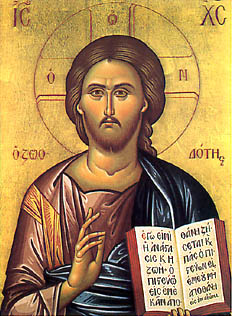 COME LEGGERE LA BIBBIASchemi Biblici - 4Dagli Atti degli Apostoli: «Un angelo del Signore parlò a Filippo: «Alzati, e và verso il mezzogiorno, sulla strada che discende da Gerusalemme a Gaza; essa è deserta». Egli si alzò e si mise in cammino, quand'ecco un Etiope, eunuco, funzionario di Candàce, regina di Etiopia, amministratore di tutti i suoi tesori, che era venuto per il culto a Gerusalemme, stava ritornando, seduto sul suo carro e leggeva il profeta Isaia. Disse allora lo Spirito a Filippo: «Và avanti, e accostati a quel carro». Filippo corse innanzi e, udito che leggeva il profeta Isaia, gli disse: «Capisci quello che stai leggendo?». Egli rispose: «E come potrei capire, se nessuno mi guida?». E invitò Filippo a salire e a sedere accanto a lui. Rivolgendsi a Filippo l'eunuco disse: «Ti prego, di quale persona il profeta dice questo? Di se stesso o di qualcun altro?». Filippo, prendendo la parola e partendo da quel passo della Scrittura, annunziò a lui Gesù.Proseguendo lungo la strada, giunsero dove c'era dell’acqua e l'eunuco disse: «Ecco qui c'è dell’acqua; che cosa impedisce che io sia battezzato?». Fece fermare il carro e discesero tutti e due nell'acqua, Filippo e l'eunuco, ed egli lo battezzò» (8:26-38).      	Dobbiamo avere l’umiltà di quell’uomo  che chiese al diacono Filippo di aiutarlo ad interpretare la Bibbia che stava leggendo lungo la via. A Filippo che gli domandava se capiva ciò che leggeva, rispose  con semplicità: «come potrei capire, se nessuno mi aiuta?». La Bibbia è un libro antico scritto 2000 anni fa. La sua storia comincia addirittura con Mosè nel 1200 a.C. e termina con l’apostolo Giovanni morto nel 107 della nostra era. Risente perciò della cultura di ambienti e secoli diversi, lontano dai nostri. E’ vero che vi si rispecchia spesso un ambiente semplice che si esprime con immagini facilmente intuibili, ma resta sempre lontano da noi. 	Da qui la necessità di una guida. Anche perché Dio vi ha nascosto in ogni pagina la figura e l’attività del suo Figlio Gesù che avvertiva: «Voi scrutate le Scritture, pensando di avere in esse la vita eterna: sono proprio esse che danno testimonianza di me» (Gv 5,39). Voleva dire che nelle Parole si nasconde la Parola, che le ha ispirate. Da qui la necessità di iniziare la lettura delle Bibbia dai Vangeli, perché da essi tutto prende significato pieno. S. Pietro diceva: «Nessuna scrittura profetica va soggetta a privata spiegazione, perché non da volontà umana è mai venuta una profezia, ma mossi dallo Spirito parlarono quegli uomini da parte di Dio» (2Pt 1,21). La Bibbia è nata nella Chiesa e si legge con la Chiesa che ne possiede la chiave di lettura.  Di qui la necessità di farsi aiutare. Per questo nessuna Bibbia cattolica è senza note.      	La difficoltà più importante è data dai generi letterari usati dagli scrittori sacri. Ogni libro e quasi ogni brano è scritto in un particolare genere letterario. Non si possono leggere i romanzi di Ester, di Giuditta e di Tobia, come si legge la pagina della storia di Rut. Non si può dare senso storico alla leggenda di Giona inghiottito e risputato dal pesce. Non è possibile leggere come cronaca la filastrocca della creazione che vuole invece insegnare che tutto viene da Dio senza pretendere di dirci come. Così è da capire la parabola della creazione dell’uomo e della donna, senza farla diventare cronaca scientifica. Spesso gli autori usano un linguaggio figurato, metaforico adatto all’istruzione di gente semplice senza pretese intellettuali. Anche Gesù usava le parabole per istruire i pescatori e i contadini della sua terra.       	Cosa ha voluto trasmetterci Dio con il libro sacro della Bibbia?  Galileo, che dovette difendere la scienza dalla indebite ingerenze di chi usava contro di essa la Bibbia, diceva: «La Bibbia non insegna come va il cielo, ma come si va in cielo». Il libro sacro non vuole formare scienziati, ma credenti. La scienza che vi si rispecchia è quella del tempo degli scrittori, fissata sulle apparenze e non sulla realtà; la storia raccontata é quella trasmessa  dalla tradizione popolare, senza pretese di precisione scientifica e documentaria.  Dio si è preoccupato di trasmetterci solo le verità religiose necessarie alla nostra salvezza. Sono queste  che noi dobbiamo ricercare, non altro. Il resto è cornice che rende più comprensibile e leggibile il quadro d’insieme.       	Ne consegue che per trovare queste verità immutabili di fede è necessaria una lettura globale della Bibbia, da capo a fondo, perché ci sono concezioni primitive  incomplete e sbagliate, che regrediscono e scompaiono col tempo, e verità che progrediscono e si completano. Questo accade spesso nel campo della morale, dove concezioni ancora barbare e rudimentali lasciano il posto a comportamenti più umani ispirati all’amore. Gesù ha messo al centro del suo insegnamento l’amore di Dio e del prossimo.     	Anche le verità di fede hanno seguito questo itinerario di precisazione e di perfezionamento. Pensiamo a molte verità contenute nel credo cristiano che recitiamo ogni domenica, come la Trinità, l’incarnazione, lo Spirito Santo, la Chiesa, la risurrezione dai morti, la vita eterna. 